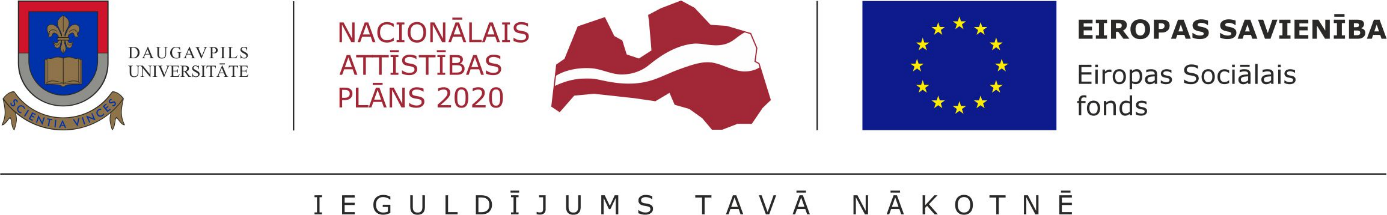 Dokuments izstrādāts Eiropas Sociālā fonda finansētā projekta “Daugavpils Universitātes pārvaldības un vadības kompetenču pilnveidošana” 
(Vienošanās Nr. 8.2.3.0/18/A/010) ietvarosDAUGAVPILS UNIVERSITĀTES STUDIJU IEKŠĒJĀS KVALITĀTES NODROŠINĀŠANAS POLITIKAVISPĀRĪGIE NOTEIKUMIDaugavpils Universitātes (turpmāk – DU) Studiju iekšējās kvalitātes nodrošināšanas politika (turpmāk – Politika) ir vērsta uz DU vīzijas un misijas īstenošanu, ilgtspējīgu attīstību, stratēģisko mērķu sasniegšanu, realizējot starptautiska līmeņa zinātnisko pētniecību un nodrošinot kvalitatīvas studijas dabas, inženierzinātņu, izglītības, veselības, humanitāro un sociālo zinātņu jomās, ar savu darbību veicinot Latgales reģiona un visas Latvijas ilgtspējīgu attīstību.Politika ir izstrādāta saskaņā ar Eiropas standartiem un vadlīnijām kvalitātes nodrošināšanai Eiropas augstākās izglītības telpā (Standards and Guidelines for Quality Assurance in the European Higher Education Area (ESG)).Politika balstās Eiropas Kvalitātes vadības fonda izcilības modeļa (European Foundation for Quality Management Excellence model (EFQM)) kritērijos.DU Politikas īstenošanā ievēro Latvijas Republikas augstāko izglītību un zinātnisko darbību regulējošos normatīvos aktus un attīstības plānošanas dokumentus, DU Satversmi, DU stratēģiskās attīstības dokumentus, DU iekšējos normatīvos aktus, DU politikas, procedūru un struktūrvienību sniegtās iespējas.DU studiju iekšējās kvalitātes nodrošināšanas sistēma balstās uz DU Attīstības stratēģiju, kas paredz (turpmāk - DU Attīstības stratēģija):ka 2030. gadā DU ir mūsdienīga zinātnes universitāte, kas piedāvā augstas kvalitātes izglītību, veic nozīmīgu zinātnes darbu, kļūstot par Austrumlatvijas izglītības, zinātnes, kultūras, mākslas, inovāciju un uzņēmējdarbības virzītājspēku. Vienlaikus DU darba kvalitāte un atpazīstamība Latvijā un pasaulē ir radījusi pamatu tās izaugsmei un stabilitātei;attīstīt DU kā akadēmiskajās tradīcijās balstītu, mūsdienīgu un konkurētspējīgu studiju, zinātnes, mākslas, kultūras, mūžizglītības un inovāciju centru;citus DU noteiktos mērķus un uzdevumus.Politika ir daļa no DU kvalitātes vadības sistēmas procesu kopuma, kas nodrošina DU zinātniski pētniecisko darbību, studiju un organizācijas pārvaldības procesu ilgtspējīgu attīstību.Politika nosaka vadlīnijas studiju kvalitātes pārvaldības sistēmas izveidei, novērtēšanai un pilnveidei.Politikas īstenošanai DU izstrādā un apstiprina DU Studiju kvalitātes politikas un studiju kvalitātes pārraudzības stratēģiju (turpmāk – Stratēģija) un citus ar studiju iekšējās kvalitātes nodrošināšanu saistītus iekšējos normatīvos aktus un vadlīnijas.POLITIKAS MĒRĶIS, PAMATPRINCIPI UN UZDEVUMIDU studiju kvalitāti definē kā studiju satura, procesa, vides un aprīkojuma nodrošināšanu, kas atbilst studiju virzienu un programmu mērķiem, nepārtrauktai attīstībai uz zinātnē balstītām un starptautiski atzītām studijām, ieinteresēto pušu vajadzībām un darba tirgus prasībām.Politikas mērķis ir veidot iekšējo normatīvu un procesu kopumu, kas DU nodrošina studiju kvalitāti, veicina akadēmiskā personāla, vispārējā personāla, studējošo un citu ieinteresēto pušu izpratni par DU iekšējās studiju kvalitātes sistēmu un iesaisti nepārtrauktā un mērķtiecīgā studiju kvalitātes pilnveidē.Pamatprincipi, uz ko balstās Politika un ar to saistītie normatīvie akti, ir:stratēģiska studiju kvalitātes pilnveide – ieinteresēto pušu sniegtā informācija par DU stratēģijā iekļaujamiem studiju kvalitātes rādītājiem un sasniedzamajiem rezultātiem, kā arī izstrādājamo studiju kvalitātes pilnveides plānu;izcilības kultūra – akadēmiskā personāla, vispārējā personāla un studējošo atbildība par studiju kvalitāti, iesaistoties kvalitātes nodrošināšanā visos DU organizācijas līmeņos;  ieinteresēto pušu iesaiste – akadēmiskā personāla, vispārējā personāla, studējošo, absolventu un darba devēju iesaiste studiju kvalitātes nodrošināšanā un studiju kvalitātes vadības sistēmas uzlabošanā, ievērojot caurspīdīguma, atbildības, ētikas pamatprincipus un uzticēšanās principus;ilgtspējīga studiju vērtība – DU ir definējusi savu ilgtspējīgo studiju vērtību, par ko informētas visas iesaistītās puses, integrējot studiju programmās;studiju kvalitātes un pārmaiņu vadība – DU ir definējusi studiju kvalitātes vadībā iesaistīto personu kompetences, kas nodrošina mērķtiecīgu studiju kvalitātes pilnveidi, kā arī stratēģiskajos dokumentos DU ir definējusi studiju kvalitātes vadības attīstību;ieinteresēto pušu vērtējumus – studiju kvalitātes vadības pilnveidei tiek licencētas un akreditētas studiju programmas, kuru sagatavošanā iesaista ārējās ieinteresētās puses;stratēģisko un ikdienas darbības rezultātu izvērtējums – DU  definēaktivitātes, rādītājus, sasniedzamos rezultātus, lai noteiktu studiju kvalitātes vadības attīstības dinamiku.Politikā definēto principu īstenošanai Stratēģijā DU ir izstrādājusi rīcības virzienus,  kuri ir iekļauti studiju kvalitātes vadības attīstības raksturojošajos rādītājos. Studiju kvalitātes nodrošināšanā un nepārtrauktā pilnveidē DU balstās uz šādiem studiju kvalitātes ietekmējošiem faktoriem:DU studējošo, akadēmiskā personāla un absolventu vajadzības un apmierinātības līmenis;topošo studējošo vajadzības;darba devēju prasības un darba tirgus prognozes;valsts tautsaimniecības vajadzības;DU absolventu nodarbinātību;DU studiju programmu ārējo kvalitātes novērtējumu;konkurētspējīgo priekšrocību salīdzinājumu ar līdzvērtīgām Latvijas Republikas augstākās izglītības iestāžu studiju programmām.DU STUDIJU IEKŠĒJĀS KVALITĀTES NODROŠINĀŠANAS PRINCIPIDU studiju procedūras un iesaistīto pušu funkcijas ir noteiktas atbilstoši DU iekšējiem normatīviem dokumentiem:  Satversmes sapulcei, Senātam, Studiju padomei, fakultāšu domēm, un studiju virzienu padomēm ir nodalītas katras institūcijas un atbilstošo pārstāvju (un amatpersonu) pilnvaras pieņemt lēmumus;DU personāla atbildība par studiju programmu īstenošanas kvalitāti ir noteikta studiju virzienu vadītājiem, studiju programmu direktoriem, dekāniem, struktūrvienību vadītājiem;akadēmiskā personāla atbildība par īstenoto kursa satura un īstenošanas kvalitāti;DU vadība ir atbildīga par studiju kvalitātes vadības sistēmas funkcionēšanu un stratēģisko ievirzi;  Studiju kvalitātes novērtēšanas centrs koordinē studiju iekšējās kvalitātes novērtēšanu Daugavpils Universitātē, sadarbojoties kvalitātes monitorēšanas procesā ar studiju virziena vadītājiem, dekāniem un programmu direktoriem. Studiju kvalitātes nodrošināšanas sistēma paredz akadēmiskā godīguma principu ievērošanu studējošo un DU personāla vidū, ietverot objektivitāti, atbildību, savstarpējucieņu, uzticēšanos, sadarbību un palīdzību, izslēdzot maldināšanu, veicinot Latvijas Republikas izglītības un zinātnes kvalitāti un prestižu, veidojot savstarpējas sadarbības un uzticēšanās gaisotni ar kopēju projektu, kultūras un mākslas pasākumu, semināru, apspriežu, diskusiju palīdzību.IESAISTĪTO PUŠU INFORMĒŠANAPolitika un ar to saistītie DU iekšējie normatīvie akti un vadlīnijas ir saistošas DU studējošajiem, akadēmiskajam personālam un vispārējam personālam.DU Studiju kvalitātes novērtēšanas centrs un DU vadība ir atbildīga par Politikas un ar to saistīto DU iekšējo normatīvo aktu un vadlīniju publicēšanu un aktualizēšanu DU tīmekļvietnē, kuri ir viegli pieejama ieinteresētajām pusēm un sabiedrībai.